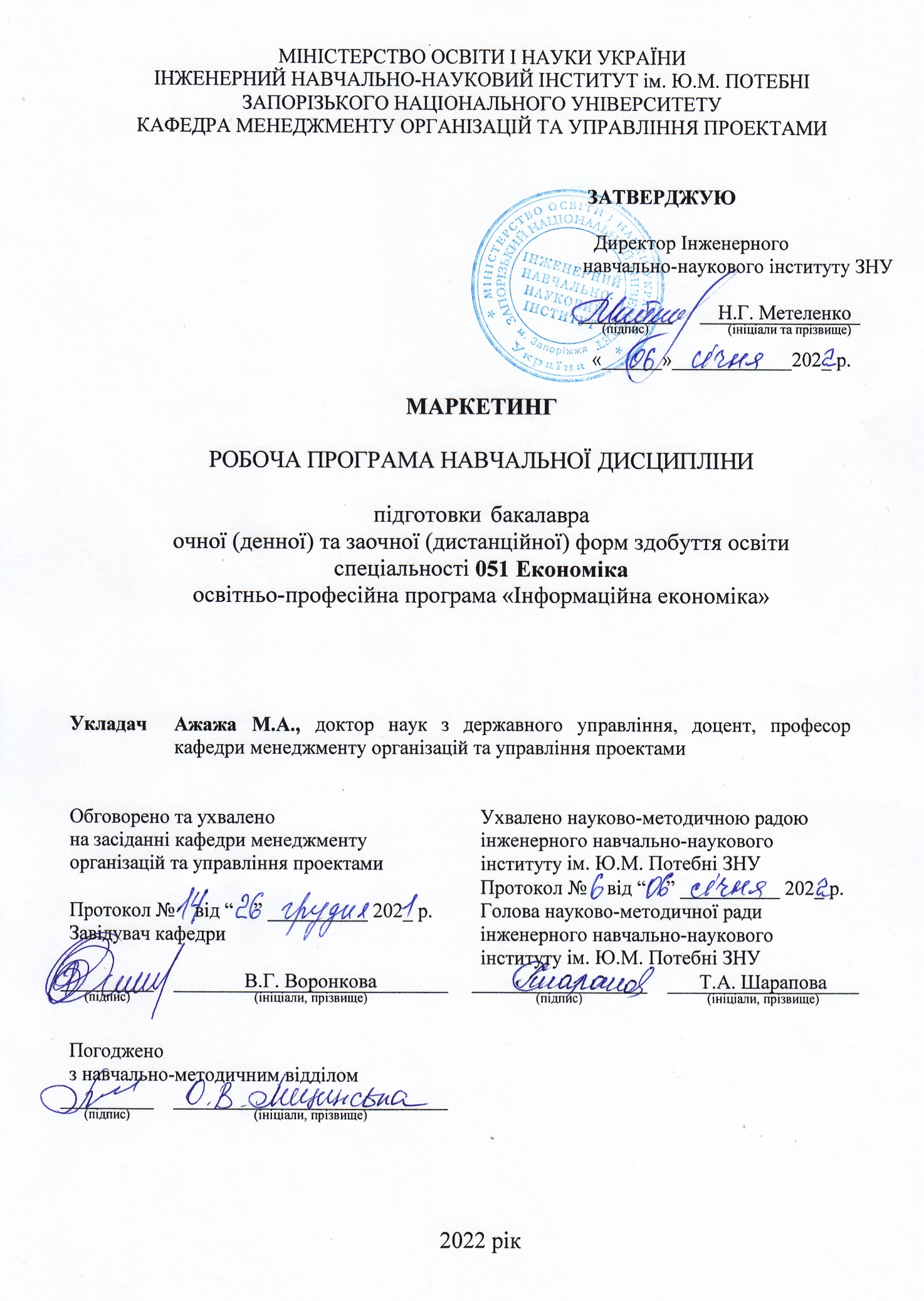 Опис навчальної дисципліни2. Мета та завдання навчальної дисципліниМетою дисципліни є формування у студентів наукового світогляду і глибоких знань з теорії маркетингу, набуття вмінь і навичок конкретної маркетингової діяльності, методологічних аспектів організації маркетингової діяльності та її пріоритетів у сучасних умовах.Завдання дисципліни полягає у вивченні загальних принципів маркетингових відносин, базових категорій маркетингу, конкретного маркетингового інструментарію у вирішенні актуальних управлінських завдань з орієнтацією на потреби й запити споживачів цільових ринків; набуття здатностей до творчого пошуку напрямків удосконалення маркетингової діяльності. Предметом навчальної дисципліни є загальні закономірності розвитку маркетингу в ринкових умовах, система маркетингу підприємства.У результаті вивчення навчальної дисципліни студент повинен набути таких результатів навчання (знання, уміння тощо) та компетентностей:Міждисциплінарні зв’язки. Курс «Маркетинг» є логічним продовженням курсів «Менеджмент», «Економіка підприємства». Набуті при вивченні даного курсу знання необхідні для подальшого вивчення курсу «Електронна комерція» і «Digital-маркетинг» та подальшої дослідницької діяльності.3. Програма навчальної дисципліниЗмістовий модуль 1.  Тема 1. Суть маркетингу та його сучасна концепціяХарактеристика основного змісту поняття «Маркетинг». Принципи та функції маркетингу. Основні категорії маркетингу. Маркетингове середовище: склад, характеристика. Етапи еволюції маркетингу. Сутність сучасної концепції маркетингу. Розвиток маркетингу в умовах вітчизняної економіки.Тема 2. Класифікація маркетингуКласифікація маркетингу залежно від орієнтації маркетингової діяльності підприємства, сфери застосування та суб’єктів маркетингу. Класифікація маркетингу залежно від терміну маркетингової політики підприємства та рівнем розв’язання маркетингових завдань. Класифікація маркетингу за ступенем диференціації маркетингових функцій та кінцевої мети діяльності підприємства. Види маркетингу залежно від ступеня охоплення цільової аудиторії та території. Класифікація маркетингу залежно від маркетингової стратегії і тактики конкурентів та видів діяльності окремої особи.Змістовий модуль 2.  Тема 3. Характеристики маркетингу Принципи маркетингової діяльності. Стратегічні та тактичні завдання маркетингу. Функції маркетингу. Система засобів маркетингу та їхня структура (концепція «4Р», «4С»)Тема 4. Маркетингові дослідженняФактори макро- та мікро середовища. Структура та процес маркетингового дослідження. Підходи до дослідження ринку. Сегментування ринку. Маркетингова інформаційна системаТема 5. Маркетингова товарна політикаЗагальна характеристика товару. Товарні марки та упаковка продукту. Сутність товарної політики підприємства. Управління асортиментом продукції на підприємстві. Змістовий модуль 3.  Тема 6. Маркетингова цінова політика Формування маркетингової цінової політики. Ціна як інструмент маркетингової цінової політики. Види цін. Фактори маркетингового ціноутворення. Методичні підходи до ціноутворення. Маркетингові стратегії цін.Тема 7. Маркетингова політикарСутність та цілі політики розподілення у системі маркетингу. Канали розподілу їх функції та підходи до формування. Типи посередників у системі розподілу Управління діяльністю в каналах розподілу.Тема 8. Маркетингова політика просуванняСутність маркетингової політики комунікацій. Основні елементи комплексу маркетингових комунікацій. Алгоритм планування комплексу маркетингових комунікацій та характеристика основних його етапів. Реклама: сутність, можливі цілі і види. Алгоритм прийняття рішень щодо реклами. Пропаганда: сутність, форми і програми. Стимулювання збуту: сутність, напрямки і методи. Персональний продаж: сутність, типи і процес.Змістовий модуль 4.  Тема 9. Організація маркетингуПринципи організації маркетингу на підприємстві. Алгоритм формування маркетингової організаційної структури підприємства. Концепції організації маркетингу на підприємстві. Сутність моделей побудови відділу маркетингу на підприємстві. Формулювання основних вимог до фахівців з маркетингу. Підходи до розподілу функцій між виконавцями у відділі маркетингу.Тема 10. Контроль маркетингуМета і типи контролю. Об’єкти та методи контролю. Ревізія маркетингу.Тема 11. План маркетингу підприємстваСутність маркетингового планування. Зміст плану маркетингу. Розробка плану маркетингу4. Структура навчальної дисципліни5. Теми лекційних занять 6. Теми практичних занятьВиди і зміст поточних контрольних заходів  *(критерії оцінювання за електронним посиланням)Підсумковий семестровий контроль9. Рекомендована літератураОсновна:Афанасьєва О.П. Інтернет-маркетинг :Опорний конспект лекцій. Харків, Харківський державний університет харчування і торгівлі, 2019. 42 с. URL: http://elib.hduht.edu.ua/bitstream/123456 789/1876/1/161_Інтернетмаркетинг%20опорний%20конспект% 20лекцій.pdfБалабанова Л.В. Маркетинг підприємства: навч. посіб. для студ. вищ. навч. закл. реком. МОНУ / Людмила Веніамінівна Балабанова, Вікторія Вікторівна Холод, Ірина Василівна Балабанова. Київ : Центр учбової літератури, 2012. 612 с. (Школа маркетингового менеджменту). Безугла Л. С. Маркетинг закупівель : навч. посіб. / Л. С. Безугла, Н. І. Демчук. Дніпро : Видавець Біла К. О., 2019. 240 с. URL:  https://dspace.dsau.dp.ua/jspui/bitstream/ 123456789/1709/1/%D0%9C%D0%B0%D1%80%D0%BA%D0%B5%D1%82%D0%B8%D0%BD%D0%B3%20%D0%B7%D0%B0%D0%BA%D1%83%D0%BF%D1%96%D0%B2%D0%B5%D0%B B%D1%8C.pdf Зоріна О.І., Сиволовська О.В. Маркетингова товарна політика: Навч. посібник. Харків: УкрДУЗТ, 2015. 190 с. URL: http://lib.kart.edu.ua/bitstream/123456789/2368/1/%D0%9D%D0%9F.pdfИнтернет-маркетинг и digital-стратегии. Принципы эффективного использования: учебное пособие / Internet Marketing. 2018. URL: http://www.marketing.spb.ru/libcomm/internet/digital_strategies_tutorial. htm#ogl1 Іванова Л. О. Маркетинг послуг : навчальний посібник / Л. О. Іванова, Б. Б. Семак, О. М. Вовчанська. Львів : Видавництво Львівського торговельно-економічного університету, 2018. 508 с. URL: http://repository.ldufk.edu.ua/bitstream/3 4606048/11841/1/Marketing_poslyg_30.01.2018_%D0%A0%D0%95%D0%94.p dfІнтернет-маркетинг: кейси, тренди, інструменти спецкурс для КНУКІМ. 2019 https://marketing.link/uk/internetmarketing-kejsi-trendi-instrumenti-iii/ Катаєв А. В. Маркетинг : навч. посіб.; Харків. торг.- екон. ін-т Київ. нац. торг.-екон. ун-ту. Електрон. текст. дані. Харків : Видавничий центр «Діалог», 2016. URL: http://www.dut.edu.ua/uploads/l_1979_9 2743479.pdf Кібік О. М., Котлубай В. О., Хаймінова Ю. В., Нестерова К. С., Калмикова Н. Ю. Маркетинг : навч.-метод. посібн. Одеса, 2020. 68 с. http://dspace.onua.edu.ua/bitstream/handle/11300/15545/%D0%9C%D0%B0%D1%80%D0%BA%D0%B5%D1%82%D0%B8%D0%BD%D0%B3_%D0%BF%D0%BE%D1%81%D1%96%D0%B1%D0%BD%D0%B8%D0%BA.pdf?sequence=1&isAllowed=yКраузе О.І. Маркетингова діагностика конкурентоспроможності підприємства : консп. лекц. / укл. : О. І. Краузе. Тернопіль : ТНТУ ім. І. Пулюя, 2018. 85 с. URL: http://elartu.tntu.edu.ua/bitstream/lib/28684/1/%D0%9A%D0%BE%D0%BD%D1%81%D0%BF%D0%B5%D0%BA%D1%82%20%D0%BB%D0%B5%D0%BA%D1%86%D1%96%D0%B9%D1%96%20%D0%9C%D0%94%D0%9A%D0%9F%D0%BF%D0%B5%D1%80%D0%B5%D1%82%D0%B2%D0%BE%D1%80%D0%B5%D0%BD%D0%BE.pdfКухарская Н.А. Маркетинг инноваций: учебное пособие / Наталья Александровна Кухарская, Любовь Васильевна Новошинская. Одесса : Атлант, 2016. 216 с. Мальська М.П. Основи маркетингу у туризмі: підруч. / Марта Пилипівна Мальська, Назарій Л. Мандюк. Київ : Центр учбової літератури, 2016. 336 с. Маркетинг у банках: навч.посібник Р.М. Безус, Л.М. Курбацька, І.Г. Кадирус, А.С. Донських, Д.В. Воловик. Дніпро:Журфонд, 2019. 320 с. URL: https://dspace.dsau.dp.ua/jspui/bitstream/123456789/2858/1/Marketing%202019.p df Маркетинг у банку : конспект лекцій / укладач О. Ф. Грищенко. Суми : Сумський державний університет, 2018. 68 с. URL: https://essuir.sumdu.edu.ua/bitstreamdownload/123456789/68076/1/Hryshchenko_marketynh.pdf;jsessionid=E28CDB E3A44C2C00531A2E9ABEA43B71 Маркетинг. Навчальний посібник / Старостіна А.О., Кравченко В.А., Пригара О.Ю., Ярош-Дмитренко Л.О. / За заг.ред. проф. Старостіної А.О. К.: «НВП «Інтерсервіс», 2018. 216 с. URL:  https://kmaecm.edu.ua/wp-content/uploads/2021/06/starostina-a.o.-kravchenko-v.a.-prygara-o.yu.-yarosh-dmytrenko-l.o.-2018-marketyng.pdfМаркетингова цінова політика: навчальний посібник / за заг. ред. Я.С. Ларіної та О.М. Барилович. К.: 2016. 225 с. URL:  http://www.dut.edu.ua/uploads/l_2072_8 3161559.pdfМаркетингові дослідження: навч. посіб. / Безугла Л.С., Ільченко Т.В., Юрченко Н.І. та ін. Дніпро: Видавець Біла К.О., 2019. 300 с. URL: https://dspace.dsau.dp.ua/jspui/bitstream/123456789/2985/1/21_Навч._посiб_Маркетинговi_дослiдження.pdf Павловська Л. Д., Павловський Д. В. Маркетингові дослідження: навч. посіб. Житомир: Вид. О. О. Євенок, 2017. 344 с. URL: http://eprints.zu.edu.ua/28969/1/2.%20Навч.%20посібник%20з%20МД.pdfМаркетингові комунікації: навчально-методичний посібник / уклад. І. В. Король; МОН України, Уманський державний пед. ун-т імені Павла Тичини. Умань : Візаві, 2018. 191 с. URL: http://www.dut.edu.ua/uploads/l_1989_1 1431907.pdfМаркетингові комунікації: навчально-методичний посібник / уклад. І. В. Король; МОН України, Уманський державний пед. ун-т імені Павла Тичини. Умань : Візаві, 2018. 191 с. URL: http://www.dut.edu.ua/uploads/l_1989_1 1431907.pdfМіжнародна торгівля: підруч. затв. МОНУ / Ю. Г. Козак, T. Sporek, E. Molendowski [та ін.]. вид. 5-те, перероб. та допов. Київ-Катовіце-Краков: Центр учбової літератури, 2015. 272 с. Міжнародний маркетинг: в питаннях та відповідях: навчальний посібник рекомендовано МОН України / за ред. М. Барановської, Ю. Козака, С. Смичека. Київ : Центр учбової літератури, 2013. 302 с. Опорний конспект лекцій «Мерчандайзинг» / Укладачі : М. С. Одарченко, Є. Б. Соколова, Л. І. Тренбач. Електрон. дані. Х.: ХДУХТ, 2019. URL: http://elib.hduht.edu.ua/bitstream/123456789/4275/1/2019.1_%D0%BF%D0%BE%D0%B7.59.pdfПеревозова, І. В. Стратегічний маркетинг : навч. посіб. / І. В. Перевозова, Н. Б. Юрченко. Івано-Франківськ: ІФНТУНГ, 2017. 256 с. URL: http://194.44.112.13/chytalna/6414/indexПетруня Ю. Є. Маркетинг : навчальний посібник / Ю.Є. Петруня, В. Ю. Петруня. 3-тє вид., переробл. і доповн. Дніпропетровськ : Університет митної справи та фінансів, 2016. 362 с. URL: http://www.dut.edu.ua/uploads/l_1656_3 1348223.pdfПлахотнікова Л.О. П37 Маркетинг: практикум. Частина II. Навчальний посібник. Київ: ДУТ, 2019. 108 с. URL: https://dut.edu.ua/uploads/l_1707_97507936.pdf.Савицька Н.Л. Управління результативністю маркетингу: навчально-методичний посібник. У 2-х ч. Ч.1 / Н.Л. Савицька, І.Ю. Мелушова. Харків: ХДУХТ, 2018. 116 с. http://elib.hduht.edu.ua/bitstream/123456789/3777/1/%D0%9D%D0%B0%D0%B2%D1%87%D0%B0%D0%BB%D1%8C%D0%BD%D0%BE-%D0%BC%D0%B5%D1%82%D0%BE%D0%B4%D0%B8%D1%87%D0%BD%D0%B8%D0%B9%20%D0%BF%D0%BE%D1%81%D1%96%D0%B1%D0%BD%D0%B8%D0%BA.pdf Сенишин О. С., Кривешко О. В. Маркетинг : навч. посібник. Львів : Львівський національний університет імені Івана Франка, 2020. 347 с. URL: https://econom.lnu.edu.ua/wp-content/uploads/2016/10/MARKETING_NAVCH.POSIBNYK_SENYSHYN-KRYVESHKO_FINAL_ALL.pdfЧетверик О. В. Методичні вказівки до вивчення дисципліни «Маркетинг» для студентів спеціальності 051 «Економіка» освітньої програми «Економічна кібернетика». К.: ЦП «Компринт». 2020. 75с.Шталь Т. В. Ш87 Міжнародний маркетинг [Електронний ресурс] : навчальний посібник / Т. В. Шталь, І. Е. Астахова, В. О. Козуб. Харків : ХНЕУ ім. С. Кузнеця, 2019. 275 с. URL: http://repository.hneu.edu.ua/bitstream/123456789/23343/1/2019-26-%D0%95%D0%9D%D0%9F%20-%20%D0%A8%D1%82%D0%B0%D0%BB%D1%8C%20%D0%A2%20%D0%92%2C%20%D0%90%D1%81%D1%82%D0%B0%D1%85%D0%BE%D0%B2%D0%B0%20%D0%86%20%D0%95%2C%20%D0%9A%D0%BE%D0%B7%D1%83%D0%B1%20%D0%92.%D0%9E..doc%28%D0%98%D0%A1%D0%9F%D0%A0%D0%90%D0%92%D0%9B%D0%95%D0%9D%D0%98%D0%AF%29.pdfДодаткова: Бойко О. В., Воронкова В. Г., Ажажа М. А. Теорія організацій: навч.-метод. посібник. Запоріжжя: ЗДІА, 2018. 120 c.Воронкова В. Г. Глобальне управління: навчально-методичний посібник для здобувачів ступеня вищої освіти бакалавра спеціальності  281 «Публічне управління та адміністрування» освітньо-професійної програми «Публічне управління та адміністрування» та освітньо-професійної програми «Державне управління». Запоріжжя: ЗНУ. 2020. 162 с.    Воронкова В. Г., Бойко О. В. Методологія наукового дослідження: Навчально-методичний посібник для студентів другого (магістерського) рівня вищої освіти ЗДІА галузі знань 28 «Управління та адміністрування» освітньо-професійної програми «Менеджмент організацій і адміністрування» спеціальності 071 (281) «Публічне управління та адміністрування» денної і заочної форм навчання. Запоріжжя: ЗДІА, 2018.Філософія управління персоналом: Монографія / В. Г. Воронкова, О. М. Попов, ін. та, А. Г. Беліченко ; В. Г. Воронкова, А. Г. Беліченко, О. М. Попов, та ін. ; ред. В. Г. Воронкова ; ЗДІА. Запоріжжя. ЗДІА. 2005. 471 c.Інформаційні ресурси:База даних «Законодавство України». URL:  http://zakon4.rada.gov.ua/laws Веб-сайт Всесвітнього банку ООН (World Bank) – фінансова та економічна   інформація 190 країн – членів ООН. URL: http://www.worldbank.org/Веб-сайт Державної служби статистики України. URL: www.ukrstat.gov.uaВеб-сайт Міністерства фінансів України. URL: http://www.minfin.gov.uaВеб-сайт ООН. URL: http://www.un.org/Веб-сайт статистичного агентства Європейського союзу Eurostat. URL:  http://ec.europa.eu/eurostatВерховна Рада України. URL:  http://www.rada.gov.ua/ Вся Україна – жителі. URL:  http://nomerorg.one/allukraina/ Головне управління статистики в Запорізькій  області. URL: http://www.zp.ukrstat.gov.ua/Державний реєстр друкованих ЗМІ. URL:  http://dzmi.informjust.ua/ Інформація з маркетингу України. URL: http://www.marketing.vcКабінет електронних сервісів. URL:  https://kap.minjust.gov.ua/Кабінет Міністрів України. URL:  http://www.kmu.gov.ua/ Наукова бібліотека Запорізького національного університету. URL: http://library.znu.edu.ua/Національна бібліотека України імені В. І. Вернадського. URL: http://www.nbuv.gov.ua/Національний портал відкритих даних. URL:  http://data.gov.ua/ Система електронного забезпечення навчання ЗНУ. URL: https://moodle.znu.edu.ua/Періодичні вітчизняні та зарубіжні видання: Журнали – «Вісник економічної науки України», «Економіка та держава», «Актуальні проблеми економіки», «Регіональна економіка», «Маркетинг і реклама», «Маркетинг в Україні», «Економіка АПК», «Економіст», «Економіка України», «Бізнес» та інші журнали. Офіційні сайти мережі Інтернет, законодавчі та нормативні акти1233Галузь знань, спеціальність, освітня програма рівень вищої освіти Нормативні показники для планування і розподілу дисципліни на змістові модулі Характеристика навчальної дисципліниХарактеристика навчальної дисципліниГалузь знань, спеціальність, освітня програма рівень вищої освіти Нормативні показники для планування і розподілу дисципліни на змістові модулі очна (денна) форма здобуття освітизаочна (дистанційна) форма здобуття освітиГалузь знань05 «Соціальні та поведінкові науки»,Кількість кредитів –  3Вибіркова Вибіркова Галузь знань05 «Соціальні та поведінкові науки»,Кількість кредитів –  3Цикл професійно-орієнтованих компонент на вибір навчального закладу Цикл професійно-орієнтованих компонент на вибір навчального закладу Спеціальність051 Економіка,Загальна кількість годин – 90Семестр:Семестр:Освітньо-професійна програма«Інформаційна економіка»Загальна кількість годин – 906 -йОсвітньо-професійна програма«Інформаційна економіка»Змістових модулів – 4ЛекціїЛекціїОсвітньо-професійна програма«Інформаційна економіка»Змістових модулів – 426 год.Освітньо-професійна програма«Інформаційна економіка»Змістових модулів – 4Практичні /ЛабораторніПрактичні /ЛабораторніРівень вищої освіти: бакалаврськийКількість поточних контрольних заходів – 812 год./ 0 год.Рівень вищої освіти: бакалаврськийКількість поточних контрольних заходів – 8Самостійна роботаСамостійна роботаРівень вищої освіти: бакалаврськийКількість поточних контрольних заходів – 852 год.Рівень вищої освіти: бакалаврськийКількість поточних контрольних заходів – 8Вид підсумкового семестрового контролю: екзамен Вид підсумкового семестрового контролю: екзамен Заплановані робочою програмою результати навчання та компетентностіМетоди і контрольні заходи12Загальні компетентності:ЗК3. Здатність до абстрактного мислення, аналізу та синтезу.ЗК4. Здатність застосовувати знання у практичних ситуаціях.ЗК8. Здатність до пошуку, оброблення та аналізу інформації з різних джерел.ЗК9. Здатність до адаптації та дій в новій ситуації. ЗК10. Здатність бути критичним і самокритичним. ЗК11. Здатність приймати обґрунтовані рішення. ЗК12. Навички міжособистісної взаємодії. Методи:Наочні методи (схеми, моделі, алгоритми).Словесні методи (лекція, пояснення, робота з підручником).Практичні методи (творчі завдання, контрольні, складання схем і алгоритмів).Логічні методи (індуктивні, дедуктивні, створення проблемної ситуації).Проблемно-пошукові методи (репродуктивні).Метод формування пізнавального інтересу (навчальна дискусія, створення цікавих ситуацій).Спеціальні (фахові, предметні) компетентності:СК1. Здатність виявляти знання та розуміння проблем предметної області, основ функціонування сучасної економіки на мікро-, мезо-, макро- та міжнародному рівнях. СК2. Здатність здійснювати професійну діяльність у відповідності з чинними нормативними та правовими актами. СК3. Розуміння особливостей провідних наукових шкіл та напрямів економічної науки. СК4. Здатність пояснювати економічні та соціальні процеси і явища на основі теоретичних моделей, аналізувати і змістовно інтерпретувати отримані результати.СК7. Здатність застосовувати комп’ютерні технології та програмне забезпечення з обробки даних для вирішення економічних завдань, аналізу інформації та підготовки аналітичних звітів.СК10. Здатність використовувати сучасні джерела економічної, соціальної, управлінської, облікової інформації для складання службових документів та аналітичних звітів. СК11. Здатність обґрунтовувати економічні рішення на основі розуміння закономірностей економічних систем і процесів та із застосуванням сучасного методичного інструментарію. СК12. Здатність самостійно виявляти проблеми економічного характеру при аналізі конкретних ситуацій, пропонувати способи їх вирішення. СК13. Здатність проводити економічний аналіз функціонування та розвитку суб’єктів господарювання, оцінку їх конкурентоспроможності. СК14. Здатність поглиблено аналізувати проблеми і явища в одній або декількох професійних сферах з врахуванням економічних ризиків та можливих соціально-економічних наслідків. Методи:Дослідницький (самостійна робота, проекти).Наочні методи (схеми, моделі, алгоритми).Проблемно-пошукові методи (репродуктивні).Практичні методи (творчі завдання, контрольні, складання схем і алгоритмів).Логічні методи (індуктивні, дедуктивні, створення проблемної ситуації).Метод формування пізнавального інтересу (навчальна дискусія, створення цікавих ситуацій).Програмні результати навчання: ПРН3. Знати та використовувати економічну термінологію, пояснювати базові концепції мікро- та макроекономіки. ПРН4. Розуміти принципи економічної науки, особливості функціонування економічних систем. ПРН10. Проводити аналіз функціонування та розвитку суб’єктів господарювання, визначати функціональні сфери, розраховувати відповідні показники, які характеризують результативність їх діяльності. ПРН11. Вміти аналізувати процеси державного та ринкового регулювання соціально-економічних і трудових відносин. ПРН12. Застосовувати набуті теоретичні знання для розв’язання практичних завдань та змістовно інтерпретувати отримані результати. ПРН13. Ідентифікувати джерела та розуміти методологію визначення і методи отримання соціально-економічних даних, збирати та аналізувати необхідну інформацію, розраховувати економічні та соціальні показники. ПРН21. Вміти абстрактно мислити, застосовувати аналіз та синтез для виявлення ключових характеристик економічних систем різного рівня, а також особливостей поведінки їх суб’єктів. ПРН22. Демонструвати гнучкість та адаптивність у нових ситуаціях, у роботі із новими об’єктами, та у невизначених умовах. ПРН23. Показувати навички самостійної роботи, демонструвати критичне, креативне, самокритичне мислення.Методи контролю і самоконтролю (усний, письмовий, програмований, практичний).Контрольні заходи:Теоретичне тестування за змістовим модулем. Виконання письмових практичних, проблемно-орієнтованих завдань за змістовим модулем. Екзамен.Змістовий модульУсьогогодинАудиторні (контактні) годиниАудиторні (контактні) годиниАудиторні (контактні) годиниАудиторні (контактні) годиниАудиторні (контактні) годиниАудиторні (контактні) годиниСамостійна робота, годСамостійна робота, годСистема накопичення балівСистема накопичення балівСистема накопичення балівЗмістовий модульУсьогогодинУсьогогодинУсьогогодинЛекційні Заняття, годЛекційні Заняття, годПрактичні/лабораторні заняття, годПрактичні/лабораторні заняття, годСамостійна робота, годСамостійна робота, годТеор.зав-ня, к-ть балівПракт.зав-ня,к-ть балівУсього балівЗмістовий модульУсьогогодинУсьогогодинУсьогогодино/дф.з/дистф.о/д ф.з/дистф.о/д ф.з/дистф.Теор.зав-ня, к-ть балівПракт.зав-ня,к-ть балівУсього балів123345678910111211510735510152159636510153151073551015415963651015Усього за змістові модулі6038261222204060Підсумковий семестровий контрольекзамен3030202040Загалом909090909090909090100100100№ змістового модуля.Назва темиКількістьгодинКількістьгодин№ змістового модуля.Назва темио/дф.з/дистф.1231Суть маркетингу та його сучасна концепція42Класифікація маркетингу33Характеристики маркетингу24Маркетингові дослідження25Маркетингова товарна політика26Маркетингова цінова політика37Маркетингова політика розподілу28Маркетингова політика просування29Організація маркетингу210Контроль маркетингу211План маркетингу підприємства2РазомРазом26№ змістового модуляНазва темиКількістьгодинКількістьгодин№ змістового модуляНазва темио/дф.з/дистф.12341Суть маркетингу та його сучасна концепція1,52Класифікація маркетингу1,53Характеристики маркетингу14Маркетингові дослідження15Маркетингова товарна політика16Маркетингова цінова політика17Маркетингова політика розподілу18Маркетингова політика просування19Організація маркетингу110Контроль маркетингу111План маркетингу підприємства1РазомРазом12№ змістового модуляВиди поточних контрольних заходівЗміст поточного контрольного заходу*Критерії оцінюванняУсього балів123451Експрес-опитування студентів, навчальна дискусіяХарактеристика основного змісту поняття «Маркетинг». Принципи та функції маркетингу. Основні категорії маркетингу. Маркетингове середовище: склад, характеристика. Етапи еволюції маркетингу. Сутність сучасної концепції маркетингу. Розвиток маркетингу в умовах вітчизняної економіки. Класифікація маркетингу залежно від орієнтації маркетингової діяльності підприємства, сфери застосування та суб’єктів маркетингу. Класифікація маркетингу залежно від терміну маркетингової політики підприємства та рівнем розв’язання маркетингових завдань. Класифікація маркетингу за ступенем диференціації маркетингових функцій та кінцевої мети діяльності підприємства. Види маркетингу залежно від ступеня охоплення цільової аудиторії та території. Класифікація маркетингу залежно від маркетингової стратегії і тактики конкурентів та видів діяльності окремої особи.Тестові питання оцінюються:правильно/неправильно.Кількість питань – 5.Правильна відповідь оцінюється у 1 бал.51Практичні завдання №1, №2 Практичне завдання у завантажено на сайт системи Moodle ЗНУ10Усього за ЗМ 12152Експрес-опитування студентів, навчальна дискусіяПринципи маркетингу. Завдання маркетингу. Функції маркетингу. Засоби маркетингу: структура, види. Фактори макро- та мікро середовища. Структура та процес маркетингового дослідження. Підходи до дослідження ринку. Сегментування ринку. Маркетингова інформаційна система. Загальна характеристика товару. Товарні марки та упаковка продукту. Сутність товарної політики підприємства. Управління асортиментом продукції на підприємстві.Тестові питання оцінюються:правильно/неправильно.Кількість питань – 5.Правильна відповідь оцінюється у 1 бал.52Практичні завдання №3, №4Практичне завдання у завантажено на сайт системи Moodle ЗНУ10Усього за ЗМ 22153Експрес-опитування студентів, навчальна дискусіяФормування маркетингової цінової політики. Ціна як інструмент маркетингової цінової політики. Види цін. Фактори маркетингового ціноутворення. Методичні підходи до ціноутворення. Маркетингові стратегії цін. Маркетингова політика розподілу як стратегія управління доведенням товарної продукції від виробників до споживачів.Особливості розподілу товарно-матеріальних ресурсів за умов ринку.Канали розподілу,їх основні функції. Економічна доцільність використання посередників у каналах розподілу. Типи посередників, специфіка їх діяльності. Основні показники оцінки роботи посередників у каналах розподілу. Система управління каналами розподілу,її складові. Сутність та основні елементи маркетингової політики комунікацій. Алгоритм планування комплексу маркетингових комунікацій. Реклама: сутність, можливі цілі і види. Алгоритм прийняття рішень щодо реклами. Пропаганда: сутність, форми і програмиСтимулювання збуту: сутність, напрямки і методи. Персональний продаж: сутність, типи і процес.Тестові питання оцінюються:правильно/неправильно.Кількість питань – 5.Правильна відповідь оцінюється у 1 бал.53Практичні завдання №5, №6Практичне завдання у завантажено на сайт системи Moodle ЗНУ10Усього за ЗМ 32154Експрес-опитування студентів, навчальна дискусіяПринципи організації маркетингу на підприємстві. Алгоритм формування маркетингової організаційної структури підприємства. Концепції організації маркетингу на підприємстві.Сутність моделей побудови відділу маркетингу на підприємстві. Формулювання основних вимог до фахівців з маркетингу. Підходи до розподілу функцій між виконавцями у відділі маркетингу. Мета і типи контролю. Об’єкти та методи контролю. Ревізія маркетингу.Сутність маркетингового планування. План маркетингу, основна мета його розробки.Процес маркетингового планування,його основні етапи. Структура плану маркетингу. Методика проведення SWOT-аналізу. Основні напрямки аналізу поточної ситуації. Підходи до розробки маркетингової стратегії та маркетингових програм. Розробка та реалізація механізму виконання плану маркетингу.Тестові питання оцінюються:правильно/неправильно.Кількість питань – 5.Правильна відповідь оцінюється у 1 бал.54Практичні завдання №7, №8Практичне завдання у завантажено на сайт системи Moodle ЗНУ10Усього за ЗМ 4215Усього за змістові модулі860Форма Види підсумкових контрольних заходівЗміст підсумкового контрольного заходуКритерії оцінюванняУсього балів12345ЕкзаменТестуванняПитання для підготовки: див. питання до ЗМ 1–4 у таблиці 7.Тестування передбачає обмежену у часі (40 хвилин) відповідь на теоретичні питання. У разі дистанційної форми навчання екзамен проходить у тестовій формі через платформу Moodle.Тестові питання оцінюються:правильно/неправильно.Кількість питань – 10.Правильна відповідь оцінюється у 2 бали.20ЕкзаменЗахист  презентації Презентація  у програмі Power PointОбсяг  презентації – 12-15 слайдів. Захист презентації відбуватиметься на двох останніх заняттях. Презентації мають бути підготовлені в Power Point форматі.20Усього за підсумковий  семестровий контроль40